Ciencias Naturales - Física 1º medio / Unidad 4 / OA15 / Actividad 7 Estrellas próximas al SolRecopilan información sobre las diez estrellas más cercanas y sus características, con el objeto de completar una tabla como la que se presenta a continuación. Aquí, la columna AL muestra la distancia del Sol en años luz:Buscan en internet fotografías e información de galaxias como las siguientes: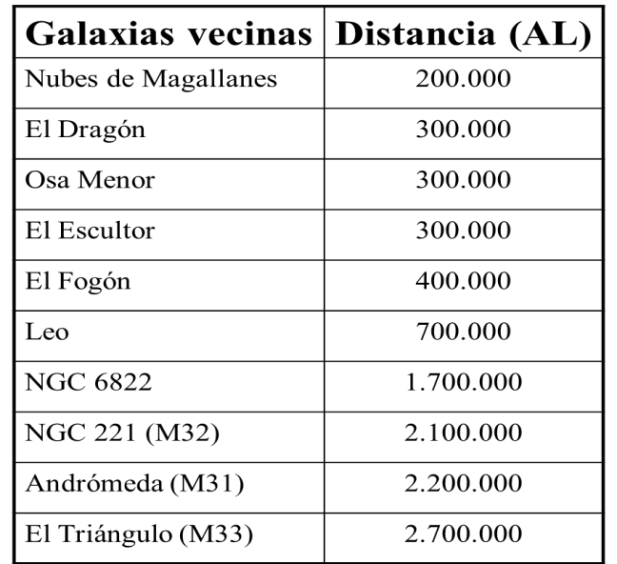 Realizan, con las fotografías y la información recabada, una presentación con un programa editor de presentaciones y la exponen en el curso.
Responden:¿Cómo se clasifican las galaxias según la forma que poseen?¿Cómo son las galaxias de la lista, comparadas con la Vía Láctea?NombreALCaracterística1Próxima Centauri4,22Rigel Kentaurus4,33La estrella de Barnard5,94Wolf 3597,75Lalande 21185 8,36Luyten 726-8A y B 8,77Sirio A y B 8,68Ross 1549,79Ross 248 10,310Epsilon Eridani10,5